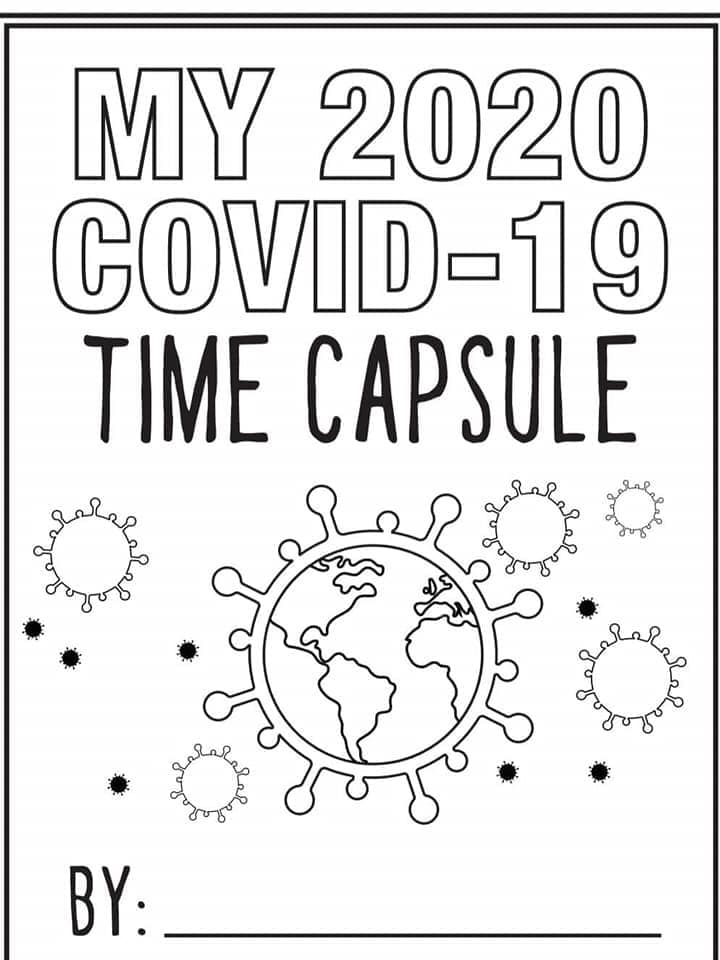 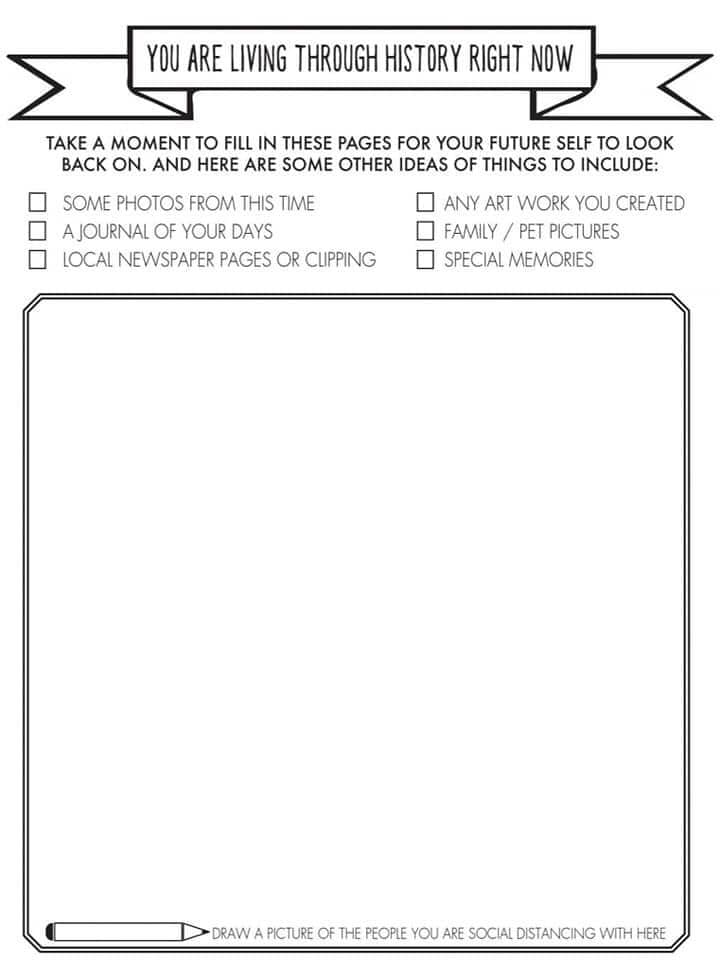 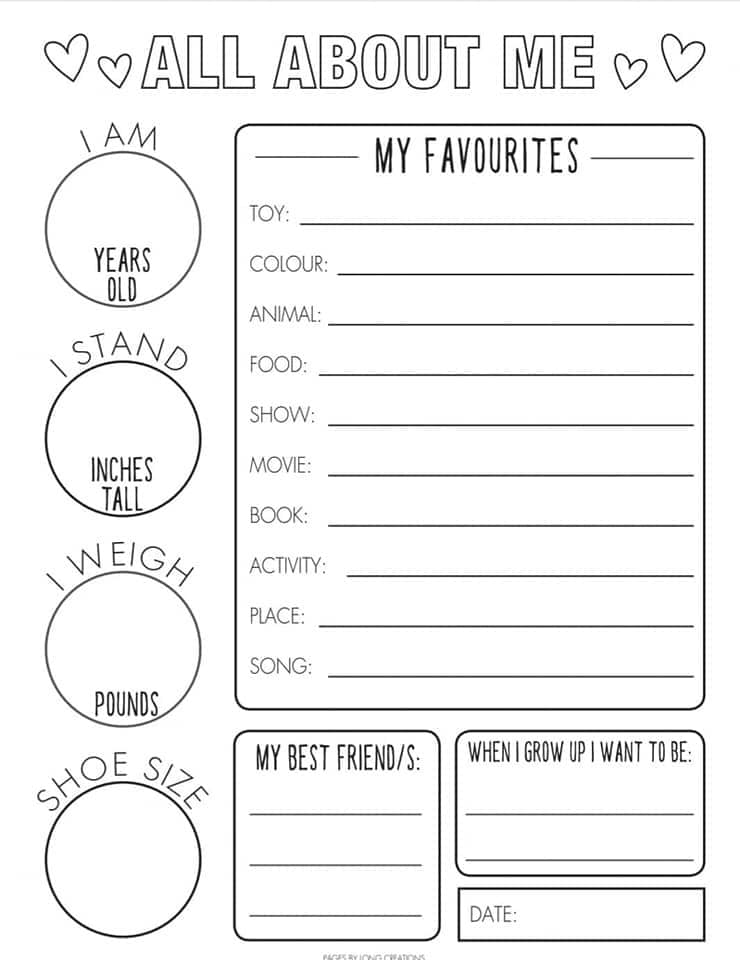 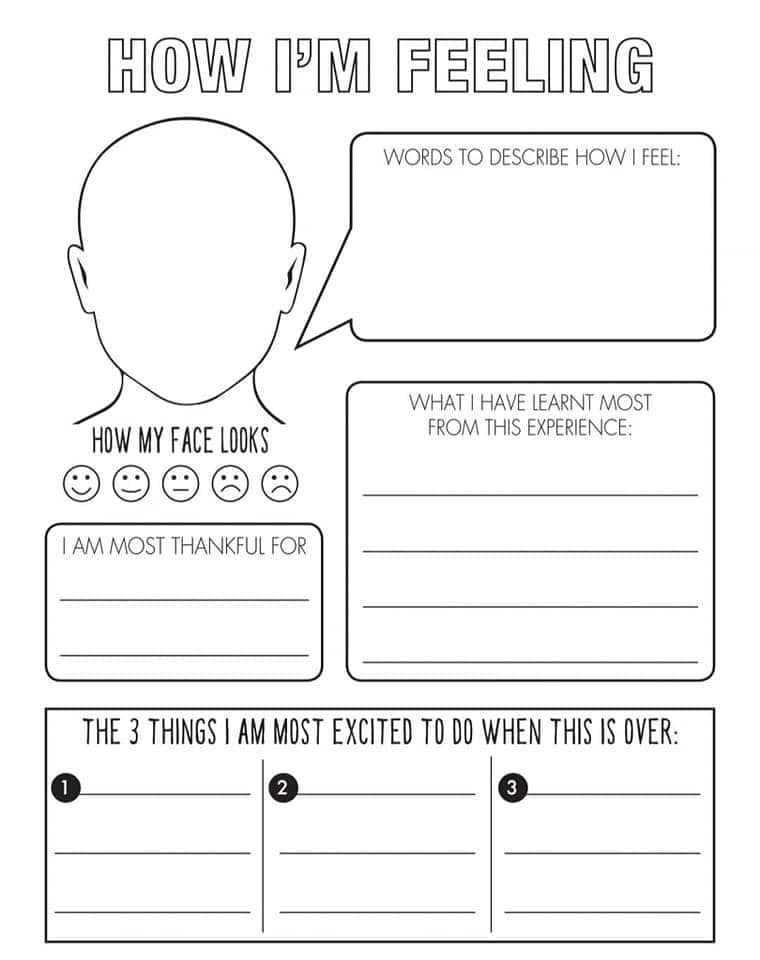 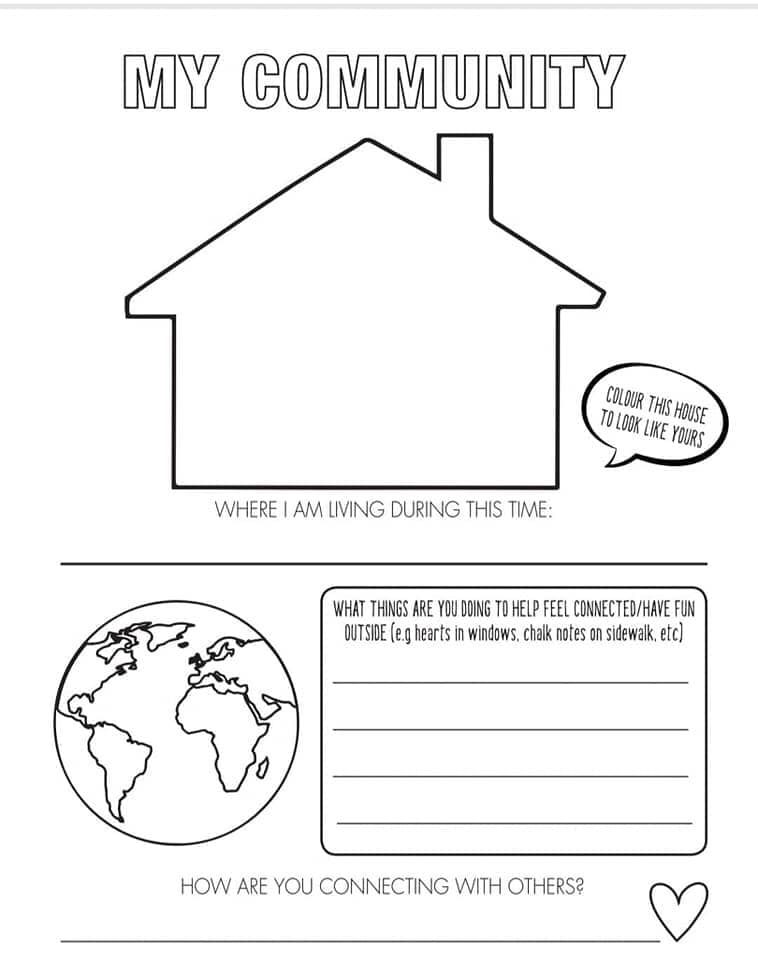 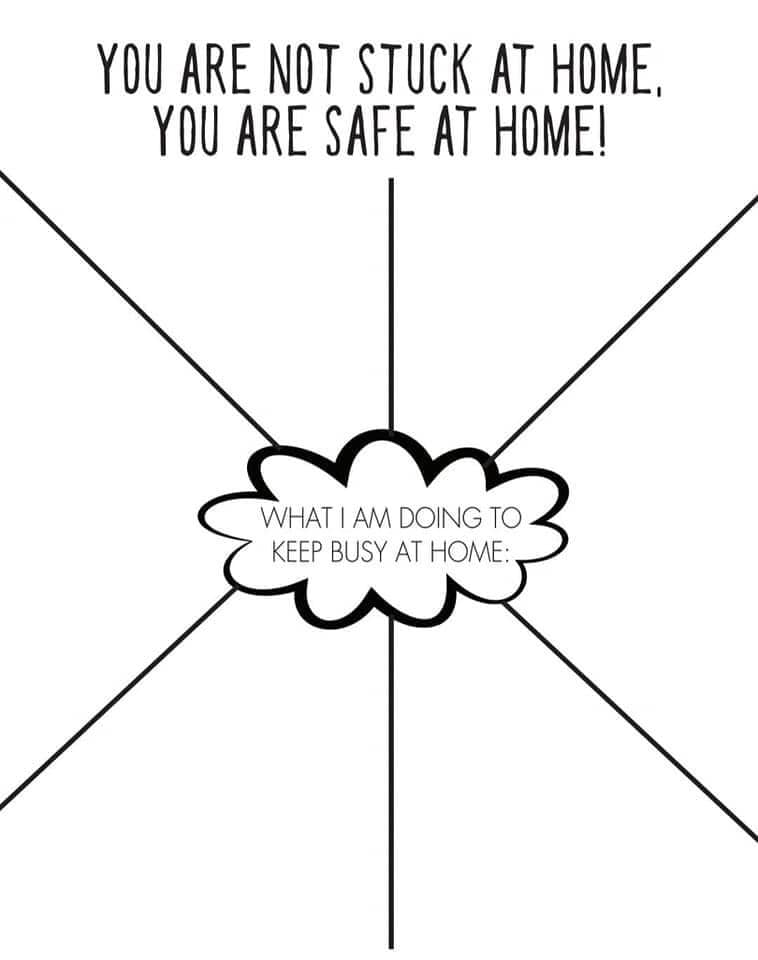 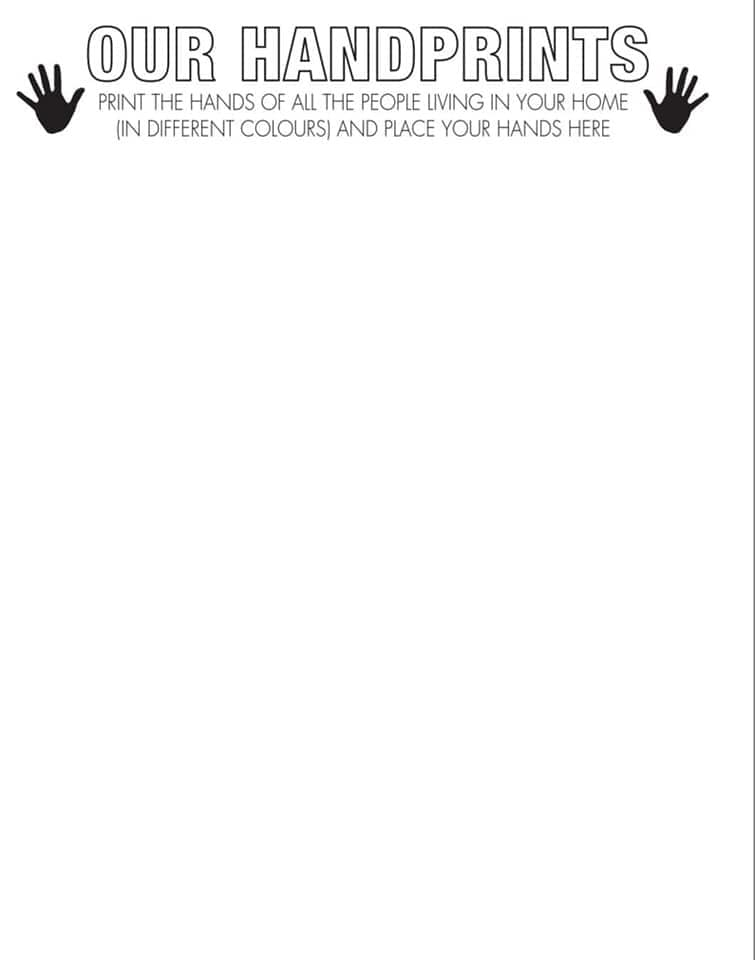 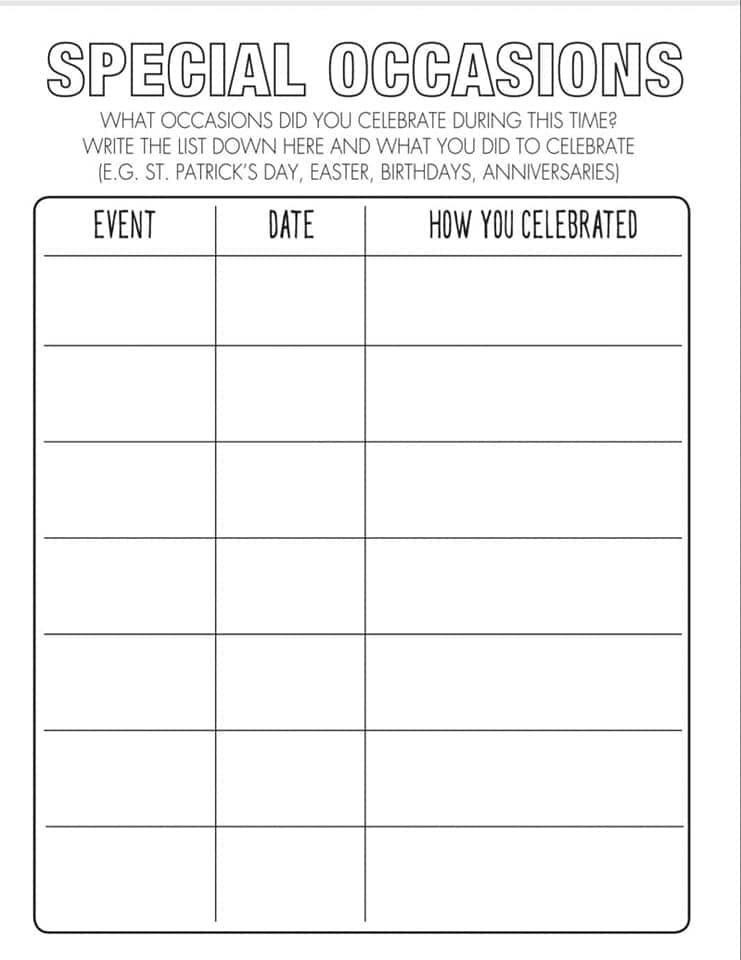 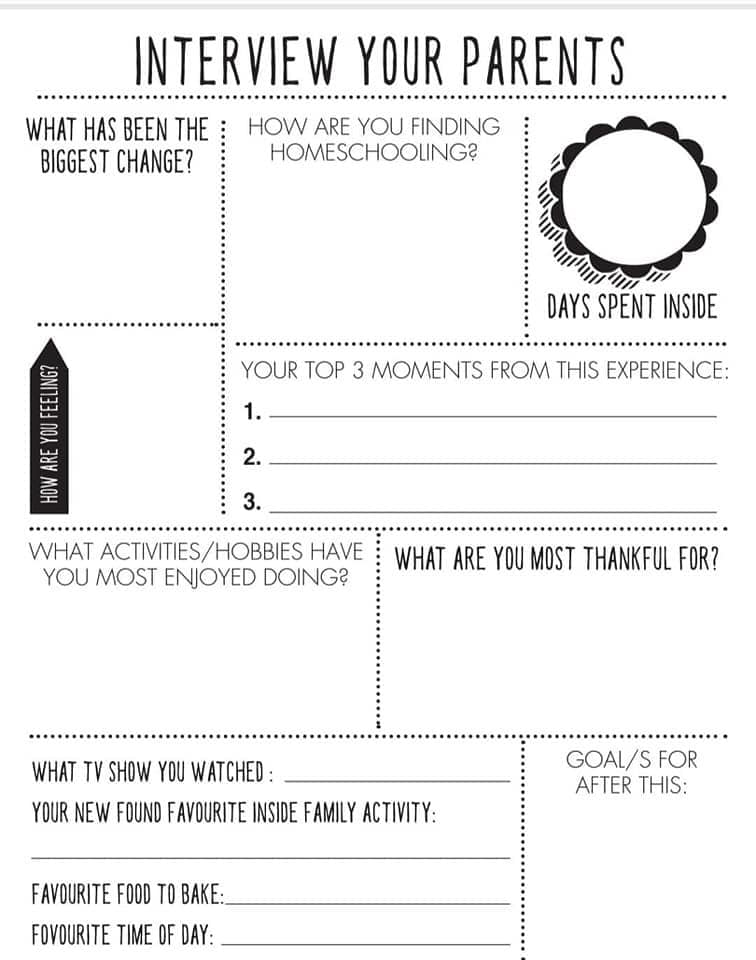 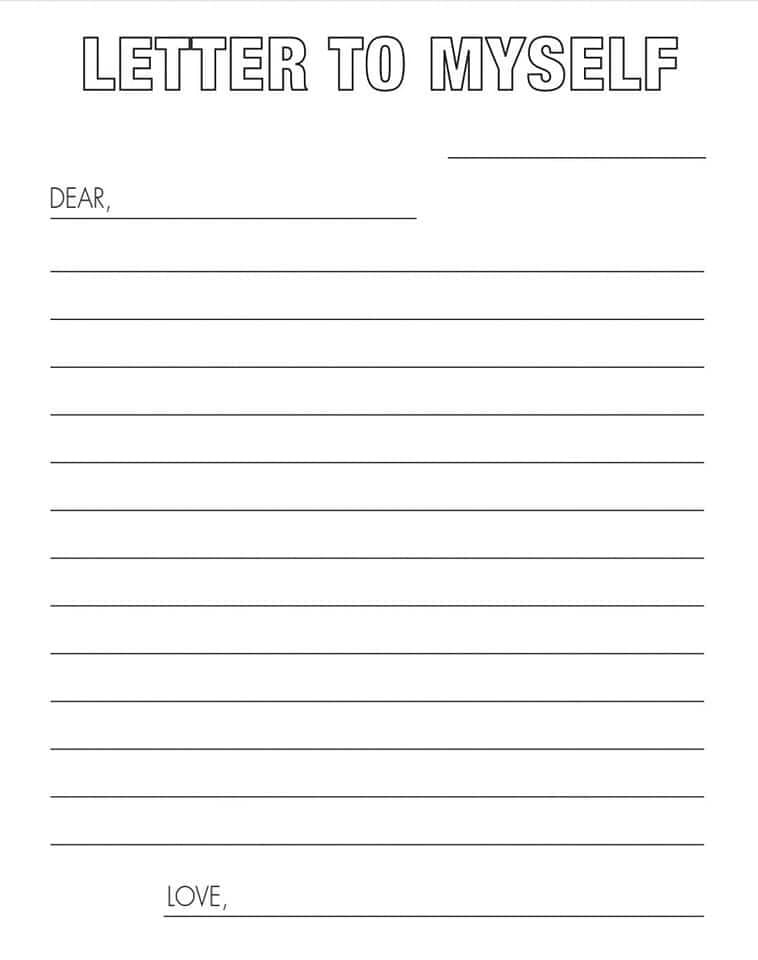 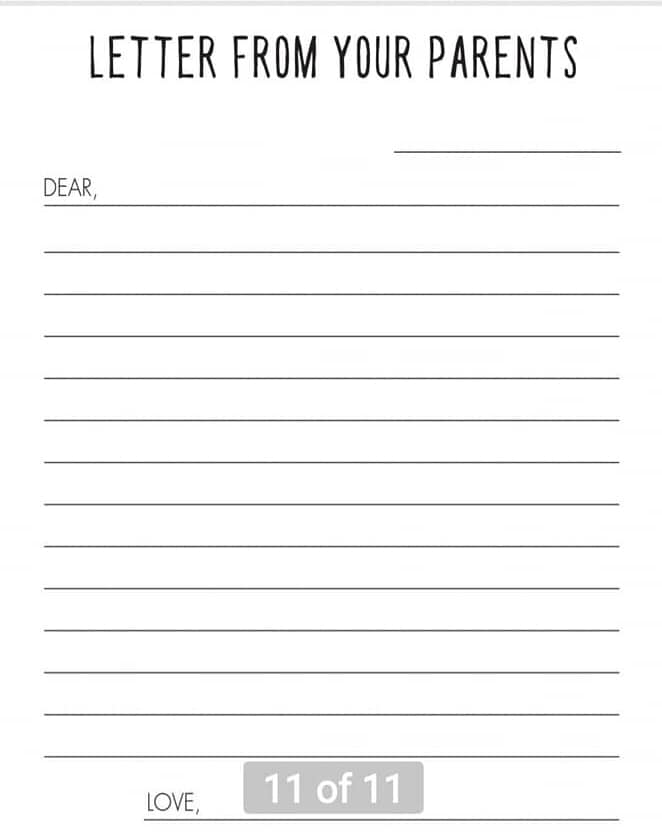 Love,  _______________________